[ А Р А Р                                                       П О С Т А Н О В Л Е Н И Е    23  март     2016 й.                       № 5                        23  марта  . О  внесении  изменений  в  постановление №15 от 12  мая  2014  г. «Об утверждении Положения о порядке размещения сведений  доходах, расходах, об имуществе и обязательствах имущественного характера отдельных категорий лиц и членов их  семей на официальном сайте Администрации  сельского  поселения  Старокалмашевский  сельсовет муниципального района Чекмагушевский район Республики Башкортостан  и предоставления этих сведений средствам массовой информации для опубликования»  Администрация сельского поселения Старокалмашевский сельсовет муниципального района Чекмагушевский район Республики Башкортостан п о с т а н о в л я е т:1. Внести  изменения  в п.п. «г»  п. 2 Приложения   к  постановлению Администрации  сельского  поселения Старокалмашевский  сельсовет  муниципального  района Чекмагушевский  район Республики Башкортостан  «Об утверждении Положения о порядке размещения сведений  доходах, расходах, об имуществе и обязательствах имущественного характера отдельных категорий лиц и членов их  семей на официальном сайте Администрации  сельского  поселения  Старокалмашевский  сельсовет муниципального района Чекмагушевский район Республики Башкортостан  и предоставления этих сведений средствам массовой информации для опубликования»   от  12  мая  2014  года №15»  и  изложить в следующей   редакции:       «г) сведения об источниках получения средств, за счет которых служащим сельского  поселения  Старокалмашевский сельсовет  муниципального района Чекмагушевский район Республики Башкортостан), его супругой (супругом) и (или) несовершеннолетними детьми совершена сделка по приобретению земельного участка, другого объекта недвижимого имущества, транспортного средства, ценных бумаг, акций (долей участия, паев в уставных (складочных) капиталах организаций), в течение календарного года, предшествующего году представления сведений (далее - отчетный период), если общая сумма таких сделок превышает общий доход данного лица и его супруги (супруга) за три последних года, предшествующих отчетному периоду.	2. Опубликовать  настоящее  постановление  на  официальном  сайте  Администрации  сельского  поселения  Старокалмашевский  сельсовет  муниципального  района  Чекмагушевский  район  республики Башкортостан. Глава сельского поселения                                               А.У.МакуловБАШ[ОРТОСТАН  РЕСПУБЛИКА]ЫСА[МА{ОШ  РАЙОНЫмуниципаль районЫНЫ@И*КЕ [АЛМАШ АУЫЛ СОВЕТЫАУЫЛ  БИЛ^м^]ЕХАКИМИ^ТЕ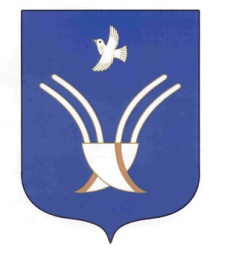 Администрация сельского поселениястарокалмашевский сельсоветмуниципального района Чекмагушевский район Республики Башкортостан